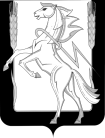 ЧЕЛЯБИНСКАЯ ОБЛАСТЬСОВЕТ ДЕПУТАТОВ АРХАНГЕЛЬСКОГО СЕЛЬСКОГО ПОСЕЛЕНИЯСОСНОВСКОГО МУНИЦИПАЛЬНОГО РАЙОНАРЕШЕНИЕ 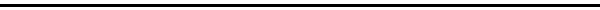 от 11 января 2012г. № 64О внесении изменений и дополнений                                            в Устав Архангельского сельского                                                   поселенияСовет депутатов Архангельского сельского поселенияРЕШАЕТ:1. Внести в Устав Архангельского сельского поселения следующие изменения:1) в пункте 1 статьи 5:а) подпункт 5 изложить в следующей редакции:«5) дорожная деятельность в отношении автомобильных дорог местного значения в границах населенных пунктов поселения и обеспечение безопасности дорожного движения на них, включая создание и обеспечение функционирования парковок (парковочных мест), осуществление муниципального контроля за сохранностью автомобильных дорог местного значения в границах населенных пунктов поселения, а также осуществление иных полномочий в области использования автомобильных дорог и осуществления дорожной деятельности в соответствии с законодательством Российской Федерации;»;б) подпункт 17 изложить в следующей редакции:«17) создание условий для массового отдыха жителей поселения и организация обустройства мест массового отдыха населения, включая обеспечение свободного доступа граждан к водным объектам общего пользования и их береговым полосам;»;в) подпункт 21 изложить в следующей редакции:«21) утверждение генеральных планов поселения, правил землепользования и застройки, утверждение подготовленной на основе генеральных планов поселения документации по планировке территории, выдача разрешений на строительство (за исключением случаев, предусмотренных Градостроительным кодексом Российской Федерации, иными федеральными законами), разрешений на ввод объектов в эксплуатацию при осуществлении муниципального строительства, реконструкции объектов капитального строительства, расположенных на территории поселения, утверждение местных нормативов градостроительного проектирования поселений, резервирование земель и изъятие, в том числе путем выкупа, земельных участков в границах поселения для муниципальных нужд, осуществление земельного контроля за использованием земель поселения;»;г) подпункт 28 изложить в следующей редакции:«28) создание, развитие и обеспечение охраны лечебно-оздоровительных местностей и курортов местного значения на территории поселения, а также осуществление муниципального контроля в области использования и охраны особо охраняемых природных территорий местного значения;»;д) подпункт 32 изложить в следующей редакции:«32) осуществление муниципального лесного контроля;»;е) дополнить подпунктом 35 следующего содержания:«35) осуществление муниципального контроля за проведением муниципальных лотерей;»;ж) дополнить подпунктом 36 следующего содержания:«36) осуществление муниципального контроля на территории особой экономической зоны;»;з) дополнить подпунктом 37 следующего содержания: «37) обеспечение выполнения работ, необходимых для создания искусственных земельных участков для нужд поселения, проведение открытого аукциона на право заключить договор о создании искусственного земельного участка в соответствии с федеральным законом;»;и) дополнить подпунктом 38 следующего содержания:«38)  предоставление помещения для работы на обслуживаемом административном участке поселения сотруднику, замещающему должность участкового уполномоченного полиции;»;к) дополнить подпунктом 39 следующего содержания:«39)  до 1 января 2017 года предоставление сотруднику, замещающему должность участкового уполномоченного полиции, и членам его семьи жилого помещения на период выполнения сотрудником обязанностей по указанной должности.».2) в пункте 1 статьи 29:а) подпункт 4 изложить в следующей редакции:«4) организует дорожную деятельность в отношении автомобильных дорог местного значения в границах населенных пунктов поселения и обеспечение безопасности дорожного движения на них, включая создание и обеспечение функционирования парковок (парковочных мест), осуществляет муниципальный контроль за сохранностью автомобильных дорог местного значения в границах населенных пунктов поселения, а также осуществляет иные полномочия в области использования автомобильных дорог и осуществления дорожной деятельности в соответствии с законодательством Российской Федерации;»;б) подпункт 16 изложить в следующей редакции:«16) осуществляет создание условий для массового отдыха жителей поселения и организует обустройство мест массового отдыха населения, включая обеспечение свободного доступа граждан к водным объектам общего пользования и их береговым полосам;»;в) подпункт 20 изложить в следующей редакции:«20) организует подготовку генеральных планов поселения, правил землепользования и застройки, документации по планировке территории подготовленной на основе генеральных планов поселения, выдает в установленном порядке разрешения на строительство, разрешения на ввод объектов в эксплуатацию при осуществлении муниципального строительства, реконструкции объектов капитального строительства, расположенных на территории поселения, утверждает местные нормативы градостроительного проектирования поселений, резервирует земли и изымает, в том числе путем выкупа, земельные участки в границах поселения для муниципальных нужд, осуществляет земельный контроль за использованием земель поселения;»;г) подпункт 27 изложить в следующей редакции:«27) осуществляет создание, развитие и обеспечение охраны лечебно-оздоровительных местностей и курортов местного значения на территории поселения, а также осуществляет муниципальный контроль в области использования и охраны особо охраняемых природных территорий местного значения;»;д) подпункт 31 изложить в следующей редакции:«31) осуществляет муниципальный лесной контроль;»;е) подпункт 33 считать подпунктом 39;ж) подпункт 32.1 изложить в следующей редакции:«33) оказывает поддержку социально ориентированным некоммерческим организациям в пределах полномочий, установленных статьями 31.1 и 31.3 Федерального закона от 12 января 1996 года №7-ФЗ «О некоммерческих организациях»;»;з) дополнить подпунктом 34 следующего содержания:«34) осуществляет муниципальный контроль за проведением муниципальных лотерей;»;и) дополнить подпунктом 35 следующего содержания:«35) осуществляет муниципальный контроль на территории особой экономической зоны;»;к) дополнить подпунктом 36 следующего содержания«36) обеспечивает выполнение работ, необходимых для создания искусственных земельных участков для нужд поселения, проводит открытый аукцион на право заключить договор о создании искусственного земельного участка в соответствии с федеральным законом;»;л) дополнить подпунктом 37 следующего содержания«37) предоставляет помещение для работы на обслуживаемом административном участке поселения сотруднику, замещающему должность участкового уполномоченного полиции;»;м) дополнить подпунктом 38 следующего содержания«38)  до 1 января 2017 года предоставляет сотруднику, замещающему должность участкового уполномоченного полиции, и членам его семьи жилое помещение на период выполнения сотрудником обязанностей по указанной должности;».2. Настоящее решение подлежит официальному опубликованию (обнародованию) после его государственной регистрации в органах юстиции.3. Настоящее решение вступает в силу после дня официального опубликования (обнародования), за исключением подпунктов «и» и «к» пункта 1 части 1, подпунктов «л» и «м» пункта 2 части 1 настоящего решения, которые вступают в силу с 01.01.2012 года.Глава АрхангельскогоСельского поселения                                                                           	    П.В.Тарасов